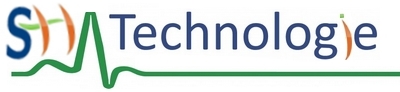 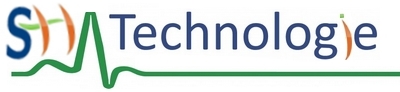 Identifier le(s) matériau(x), les flux d’énergie et d’information sur un objet et décrire les transformations qui s’opèrent.» Familles de matériaux avec leurs principales caractéristiques.» Sources d’énergies.» Chaîne d’énergie.» Chaîne d’information. Compétences